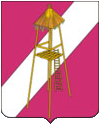 АДМИНИСТРАЦИЯ СЕРГИЕВСКОГО  СЕЛЬСКОГО  ПОСЕЛЕНИЯКОРЕНОВСКОГО  РАЙОНАПОСТАНОВЛЕНИЕ25 октября 2017 года				     	                                         № 113ст. СергиевскаяОб утверждении графика инвентаризации общественных территорий, объектов недвижимого имущества (включая объекты незавершенного строительства) и земельных участков, находящихся в cобственности (пользовании) юридических лиц и индивидуальных предпринимателей, уровня благоустройства индивидуальных жилых домов и земельных участков, предоставленных для их размещенияВ соответствии с Федеральным законом от 6 октября 2003 года № 131-ФЗ «Об общих принципах организации местного самоуправления в Российской Федерации», методическими рекомендациями по подготовке государственных программ субъектов Российской Федерации и муниципальных программ формирования современной городской среды в рамках реализации приоритетного проекта «Формирование комфортной городской среды» на 2018- 2022 года, утвержденными приказом Министерства строительства и жилищно-коммунального хозяйства Российской Федерации от 6 апреля 2017 года № 691/пр, в целях координации мероприятий по реализации муниципальной программы «Формирование современной городской среды Сергиевского сельского поселения Кореновского района на 2018-2022 годы», администрация Сергиевского сельского поселения Кореновского района п о с т а н о в л я е т:Утвердить график проведения на территории Сергиевского сельского поселения Кореновского района инвентаризации общественных территорий, объектов недвижимого имущества (включая объекты незавершенного строительства) и земельных участков, находящихся в собственности (пользовании) юридических лиц и индивидуальных предпринимателей, уровня благоустройства индивидуальных жилых домов и земельных участков, предоставленных	для	их размещения (прилагается).Общему отделу администрации Сергиевского сельского поселения Кореновского района (Горгоцкой) обеспечить размещение графика на официальном сайте администрации Сергиевского сельского поселения Кореновского района в информационно-телекоммуникационной сети «Интернет», а также на информационном портале Кореновского района podsolnuh.mеdia общества с ограниченной ответственностью «Кореновск-ТВ».Контроль та выполнением настоящего постановления оставляю за собой.4	Постановление вступает в силу со дня его подписания.Исполняющий обязанности главыСергиевского сельского поселенияКореновского района                                                                           Е. А. Горгоцкая ГРАФИКинвентаризации общественной территории, объектов недвижимого имущества (включая объекты незавершенного строительства) и земельных участков, находящихся в собственности (пользовании) юридических лиц н индивидуальных предпринимателей, уровня благоустройства индивидуальных жилых домов и земельных участков, предоставленных для их размещенияПРИЛОЖЕНИЕУТВЕРЖДЕНпостановлением администрации Сергиевского сельского поселения Кореновского района от 25.10.2017 года № 113№п/пНаименованиемероприятияпрограммыУлицы для проведения инвентаризацииПлановый срокПлановый срок№п/пНаименованиемероприятияпрограммыУлицы для проведения инвентаризациидатаначаладатаокончания1Инвентаризация общественных территорий, объектов недвижимого имущества  включая объекты незавершенного строительства и земельных участков, находящихся в собственности (пользовании) юридических лип и индивидуальных предпринимателей, уровняблагоустройства индивидуальных жилых домов и земельных участков, предоставленных для их размещенияТерритория в границах: территория станины Сергиевской от пересечения улиц Ленина и Выгонной, по четной стороне улицы Ленина до пересечения с улицей Береговой  и по северо-западной границе станицы Сергиевской до пересечения улиц Ленина и Выгонная, хутор Тыщенко25.10.201706.11.20171Инвентаризация общественных территорий, объектов недвижимого имущества  включая объекты незавершенного строительства и земельных участков, находящихся в собственности (пользовании) юридических лип и индивидуальных предпринимателей, уровняблагоустройства индивидуальных жилых домов и земельных участков, предоставленных для их размещенияТерритория в границах, территория станицы Сергиевской от пересечения улиц Ленина и Выгонной, по четной стороне улицы Ленина до пересечения с улицей Береговой  и по юго-восточной границе станицы Сергиевской до пересечения улиц Ленина и Выгонная, Хутор Нижний06.11.201713.11.2017